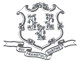 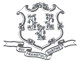 2019FREEDOM OF INFORMATION COMMISSION CONFERENCE PROGRAM8:00 A.M. - 8:30 A.M.Registration and Continental Breakfast8:30 A.M. – 8:40 A.M.Welcome and IntroductionColleen M. Murphy, Executive Director and General Counsel, Freedom of Information CommissionOpening RemarksThe Honorable Kevin Lembo, Comptroller, State of Connecticut8:40 A.M. – 8:45 A.M.Break8:45 A.M. –10:30 A.M.Break Out SessionsNuts and Bolts: Answers to Cutting Edge FOIA QuestionsFOIC StaffORFOI 101: A Crash Course in the FOI ActValicia D. Harmon, Commission Counsel, Freedom of Information Commission10:30 A.M. - 10:40 A.M.Break10:40 A.M. – 11:30 A.M.Panel DiscussionComplying with the FOIA: Some Helpful HintsPresented by:Attorney Thomas B. Mooney, Attorney and Partner, Shipman and Goodwin, LLPAttorney Henry J. Zaccardi, Attorney, Shipman and Goodwin, LLP11:30 A.M. – 11:40 A.M.Break11:40 A.M. – 12:50 P.M.Panel DiscussionPrivacy v. Transparency:  Maintaining the Delicate Balance Moderator:Matthew Kauffman, Former Investigative Reporter, Hartford CourantPanel Members:Jeremy Pearlman, Assistant Attorney General, Connecticut Office of the Attorney GeneralVictoria Veltri, Executive Director, Connecticut Office of Health StrategyMike Savino, Local and State News Editor, Meriden Record-Journal12:50 P.M. - 1:00 P.M.Break1:00 P.M. – 2:00 P.M.LuncheonandKeynote SpeakerGerry BrooksLongtime Connecticut TV Reporter and News Anchor